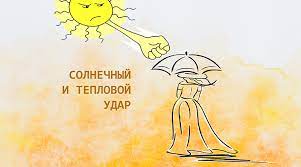 Профилактика солнечного и теплового удара,оказание первой медицинской помощиТепловой удар и солнечный удар очень схожи по механизму развития. И то и другое – результат воздействия тепловой энергии на организм человека. Тепловой удар может развиться в разных ситуациях:-Температура окружающей среды выше нормальной температуры человеческого тела;-Температура не слишком высокая, но человек выполняет тяжелую физическую работу;-На тело и, особенно, голову человека оказывают воздействие прямые солнечные лучи (солнечный удар).Профилактика теплового и солнечного удара предусматривает рациональный режим:- Полуденные часы проводить в кондиционированном/прохладном помещении;- Выходить на улицу, особенно для физической работы, следует только утром или вечером;- Правильную одежду: она должна быть свободной и пропускать влагу;- Непременно должна быть прикрыта от прямых солнечных лучей голова;- Разумную диету: в жару предпочтительнее плотный ужин, но легкий обед, непременно нужно компенсировать потери жидкости на испарение. При физической работе в жару оптимально выпивать стакан воды через каждые четверть часа.Факторы влияющие на риск получения теплового/солнечного удара:- Длительное пребывание под прямыми лучами солнца – отдых, прогулки;- Непокрытая головным убором голова;- Алкоголь и плотный обед;- Безветренная и влажная погода;- Плотная влагонепроницаемая одежда;- Лишний вес;- Хронические заболевания сердца и нервной системы;- Некоторые лекарства (например, мочегонные и транквилизаторы) повышают угрозу развития гипертермии.Признаки солнечного и теплового удара:Симптомы солнечного и теплового удара развиваются быстро и нарастают внезапно. 1.Появляется апатия, жажда, могут быть тянущие боли в мышцах;2.Поднимается температура, в легких случаях – до субфебрильной, в тяжелых – до 42С;3.Кожа краснеет, горячая на ощупь, сначала она влажная от пота, при нарастании клинических проявлений становится сухой;4.Нарастает головная боль, появляется тошнота, рвота, пульс частый, тоны сердца приглушены, дыхание, учащенное;5.Нарушение сознания в легких случаях ограничивается заторможенностью, в средне тяжелых случаях могут быть обмороки, в тяжелых – галлюцинации, судороги, кома.Первая помощь:Необходимо перенести пострадавшего в тень или прохладное помещение и положить его, приподняв голову;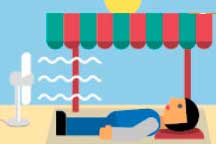 Нужно снять одежду, ослабить ремень и все стесняющие движения элементы;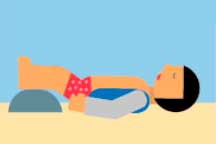 Приложить к голове холодный компресс. Тело обтереть холодной водой, начиная с области сердца, или обернуть влажной простыней.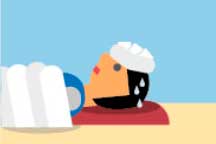 Если человек в сознании напоить прохладной водой. В случае потери сознания возбудить дыхание нашатырным спиртом и перевернуть пострадавшего на бок (при отсутствии нашатырного спирта, воспользоваться любым раздражающим средством – одеколон и тд.).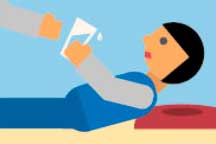 Вызвать скорую помощь,103.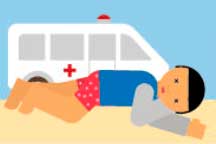 Заключение:Чтобы летние деньки приносили радость, а не создавали проблем, необходимо соблюдать профилактические меры:Не выходите на улицу без головного убора;Носите одежду светлых тонов из натуральных, дышащих тканей;Избегайте прямых солнечных лучей;Ограничьте потребление жирной, тяжелой пищи и скоропортящихся продуктов (включая мороженое). Отдайте предпочтение холодным (но не ледяным) супам, нежирному мясу, овощам и фруктам;Употребляйте достаточное количество негазированной воды или прохладного зеленого чая;Воздержитесь от алкоголя.Эти простые меры помогут избежать не только тепловых и солнечных ударов, но и других распространенных летних проблем - пищевых отравлений, обезвоживания и несчастных случаев на воде.